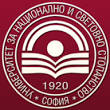              УНИВЕРСИТЕТ ЗА НАЦИОНАЛНО И СВЕТОВНО СТОПАНСТВОФинансово-счетоводен Факултет Протокол  от заседание на Факултетна комисия за насърчаване и оценяване на научно-изследователската дейност на Финансово-счетоводен факултет относно приемане на Правила за разпределение на средствата за материално стимулиране на публикационната активност на академичния състав във ФСФ Дата на провеждане на заседанието: 07.11.2022 г.Списък на участниците в заседанието: проф. д-р Емил Асенов,доц.д-р Михаил Мусов ,гл.ас.д-р Милена Миодраг Ковачевич ,гл. ас. д-р Тома Дончев , Камелия Пенкова ,Величка Велева , Атанаска Георгиева .Относно : Приемане на отчет по Научно-изследователската дейност на ФСФ за периода 25.11.2021-23.11.2022 г.След като разгледа предоставената от катедрите информация се констатира ,че научно-изследователската дейност на ФСФ за посочения период   продължава  да се осъществяваха все още в условията на пандемична обстановка свързана  с КОВИД-19 По тази причина някои редица   дейности и потенциални научни прояви отложени, изцяло или частично да бъдат проведени в   онлайн среда.Независимо от тези обстоятелства може да се приеме че  научно-изследователската дейност във факултета запазва  постигнато ниво ,качество и обхват на научна дейност. Като резултат академичния състав на факултета  успя  да отбележи по подходящ начин своят 70 годишен юбилей , както  и да продължи публикационната си  дейност.       1.Финансово-счетоводния факултет организира и проведе Юбилейна международна научна конференция  „70 години Финансово-счетоводен факултет“ Тази научна проява имаше за цел  да се представи и отпразнува по подходящ и респектиращ начин годишнината от създаването на факултета, като едновременно с това се поставят на една широка дискусионна основа съвременните въпроси, свързани с развитието на финансовата, счетоводната и контролната дейности в съвременния бързо променящ се свят.В резултат  на конференцията бе издаден е сборник   от  28  научни доклада. Предстои докладите да бъдат регистрирани в CEOOL.      През месец ноември 2021 год. катедра „Счетоводство и анализ“ организира и проведе Международна научна конференция „Счетоводството - наука, образование, практика“, посветена на 100-та годишнина от рождението на проф. Коста Пергелов и проф. Тотю Тотев.През  септември 2022 г. бе проведена   организираната от катедра „ Финанси“ , Центъра за парични изследвания и Института за икономика и политика към УНСС  Осма международна научна конференция по икономически и парични проблеми, посветена на предизвикателствата в условията на пандемия и военни обстоятелства. През месец октомври  2022 год. бе проведено Шестото международно биенале / RAMICS / на тема „Допълнителни валутни системи, свързващи общности“ организирано от катедра „ Финанси“ в  от Университета за национално и световно стопанство, София, България, Институт по икономика и политика и Изследователска асоциация за парични иновации и общностни и допълнителни валутни системи (RAMICS) Център за парични и икономически изследвания, УНСС Нов български университет, София, България, Лаборатория за научно-приложни изследвания на ВУЗФ (VUZF Lab) 2. През отчетния период бяха от докторанти  във ФСФ бяха защитени пет дисертационни труда, в резултат на което те придобиха ОКС „Доктор“.3.Продължава дейността по изпълнение университетските  научни проекти от академичния състав  на ФСФ . До  настоящия момент са изпълнени или са  в процес на изпълнение са  14  университетски проекта.Разпределението  по катедри разпределението е както следва: -катедра „Финанси“- 4 проекта- катедра „Счетоводство и  анализ“- 7 проекта. - катедра „Финансов контрол“- 3 проекта Четири от проектите са успешно завършени , чрез издаване на предвидените по проектите  колективни монографии.Академичния състав на ФСФ участва също така  в изпълнението на  един международен  научен  проект. 4.Отпечаната  бе колективната монография на ФСФ  за 2021 „България и ЕС: Финанси, Счетоводство, Финансов контрол“ в която са включени тематични направления: 1 Финансово посредничество и финансови пазари, финансов мениджмънт, фискална политика.2.Счетоводна политика, анализ и стандартизация.3.Системи за управленски контрол, одит, данъчен контрол.Монографията съдържа 27 статии .    Настоящия отчет по Научно-изследователската дейност на ФСФ за периода 25.11.2021-23.11.2022 г. да се представи на Декана на ФСФ                                                                 Председател на ФКНОНИД : проф.д-р Емил Асенов